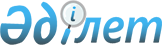 Об установлении дополнительного перечня лиц, относящихся к целевым группам населения Аккольского района
					
			Утративший силу
			
			
		
					Постановление акимата Аккольского района Акмолинской области от 23 декабря 2011 года № А-12/367. Зарегистрировано Управлением юстиции Аккольского района Акмолинской области 26 января 2012 года № 1-3-171. Утратило силу постановлением Аккольского районного акимата Акмолинской области от 23 января 2013 года № А-1/50      Сноска. Утратило силу постановлением Аккольского районного акимата Акмолинской области от 23.01.2013 № А-1/50 (вводится в действие со дня официального опубликования).

      В соответствии с подпунктом 13) пункта 1 статьи 31 Закона Республики Казахстан от 23 января 2001 года «О местном государственном управлении и самоуправлении в Республике Казахстан», пунктом 2 статьи 5, подпунктом 2 статьи 7 Закона Республики Казахстан от 23 января 2001 года «О занятости населения», акимат Аккольского района ПОСТАНОВЛЯЕТ:



      1. Установить дополнительный перечень лиц, относящихся к целевым группам населения Аккольского района:

      1) лица не работающие более 12 месяцев;

      2) молодежь в возрасте от 21 до 29 лет;

      3) семьи не имеющие ни одного работающего;

      4) лица, уволенные в связи с завершением сроков сезонных работ.



      2. Государственному учреждению «Отдел занятости и социальных программ Аккольского района» своевременно обеспечивать меры по содействию занятости и социальной защите лиц, дополнительно отнесенных к целевым группам.



      3. Контроль за исполнением настоящего постановления возложить на заместителя акима Аккольского района Канатову Р.М.



      4. Настоящее постановление вступает в силу со дня государственной регистрации в Департаменте юстиции Акмолинской области и вводится в действие со дня официального опубликования.      Аким района                                А.Уисимбаев
					© 2012. РГП на ПХВ «Институт законодательства и правовой информации Республики Казахстан» Министерства юстиции Республики Казахстан
				